Группа №10 среднего дошкольного возраста34 неделя  12.05-15.05  «Праздничная почта»12 маяРазвитие элементарных математических представлений. Занятие № 17 Рекомендации: закреплять умение считать на ощупь и на слух, различать и определять форму и величину знакомых предметов. Учить ориентироваться во времени, устанавливать взаимно-однозначные соответствия и транзитивные отношенияЭкспеерементирование. «Ветер по морю гуляет». Вам потребуется: таз с водой, модель парусника (можно сделать бумажный кораблик), трубочка для коктеля.Взрослый опускает парусник на воду, дует на парус с разной силой. Дети наблюдают за движением парусника. Выясняют, почему плывет лодочка, что ее толкает (ветерок); откуда берется ветер-воздух (мы его выдыхаем). Затем проводится соревнование «Чей парусник быстрее доплывет до другого края». Взрослый обсуждает с детьми, как надо дуть, чтобы парусник быстрее или дольше плыл (набрать больше воздуха и сильно или дольше его выдыхать). Затем взрослый спрашивает у ребенка, почему нет пузырьков воздуха, когда мы дуем на парус (пузырьки образуются, если «вдувать» воздух в воду, и тогда он поднимается из воды на поверхность, возьмите трубочку для коктеля и дайте подуть ребенку).13 маяИзобразительная деятельность (рисование). Тема: «Вот какой у нас салют»Конструирование  из бумаги. Тема: «Почтовые конверты»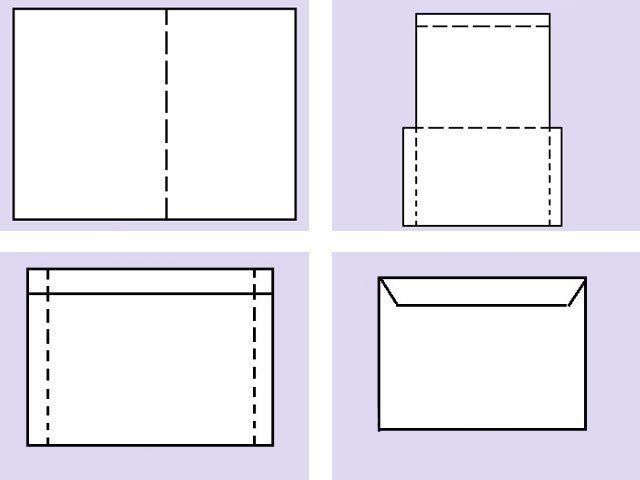 Беседа по ОБЖ на тему: «Если дома ты один» тренировать в запоминании предметов, опасных для жизни и здоровья, рассказывать о последствиях неосторожного обращения с ними.Дидактическая игра: «Шаги». Играть могут несколько игроков. Договариваются о том, где будет финиш (на расстоянии 7-10 шагов) и обговаривают тему. Например: «Вежливые слова». Шаг можно сделать лишь назвав какое-нибудь вежливое слово. (темы могут быть разные: «Все круглое», «Все горячее», «Ласковые слова для мамы» и т.д.)Подвижная игра: «Бег с воздушными шарами»Для игры понадобится воздушный шарик, который нужно переправить в другой конец комнаты (либо длинного стола), не касаясь его руками. На шарик можно дуть, подталкивать ногами (или локтями, если «забег» проходит на столе), подбородком, носом. 14 маяВосприятие художественной литературы. Тема: «Неумейка» Я Аким.Рекомендации: Чтение рассказа Акимова  Якова «Неумейка» Интересный рассказ? О ком рассказывается в нем? Где побывал почтальон?Кто это -  «Неумейка»? Хорошо быть «Неумейкой»? Беседа по ППБ на тему: «Осторожно – электроприборы!» Закрепить представление об электроприборах, и правила поведения во время возгорания.Дидактичческая игра: Отгадай по описанию». Нужно отгадать одушевленный или неодушевленный предмет по описанию.Например: Дикое животное, живет в лесу, большое, лохматое, любит мед.Дикое животное, хитрое, рыжое, с пушистым хвостом.Насекомое с разноцветными крыльями, похожее на цветочек.Овощ красного цвета, круглый, гладкий, кладут в салат.Сладкая, маленькая, в красивой бумажке и т.д.Подвижная игра: «Сбей кеглю»-повышать двигательную активность, развивать глазомер. Если нет кеглей, то используйте пластковые бутылочки.15 маяИзобразительная деятельность (аппликация). Тема: «Разноцветные шары»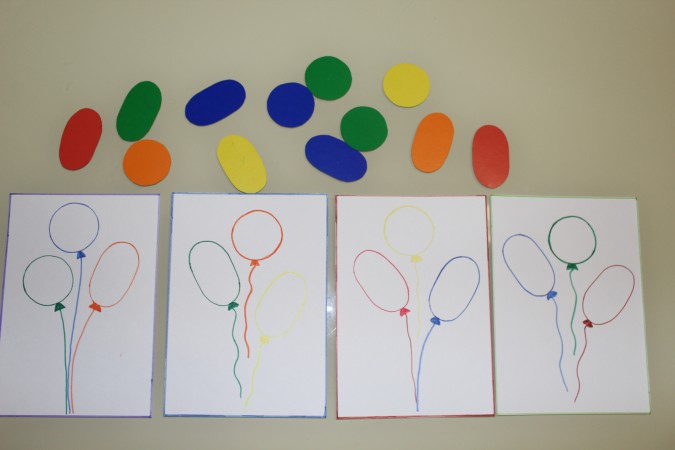 Беседа по ПДД на тему: «Посмотри налево, посмотри направо». Закрепить знания детей о том, как правильно переходить дорогу.Дидактическая игра: «Что изменилось?» - ратавьте предметы в ряд. Попросите ребенка внимательн посмотреть на них и запомнить, какие предметы и в каком порядне стоят на столе. Попросите ребенка отвернуться и уберите какой-нибудь предмет или поменяйте местами. Подвижная игра «Попади в корзину»-развивайте ловкость и мекость у ребенка.